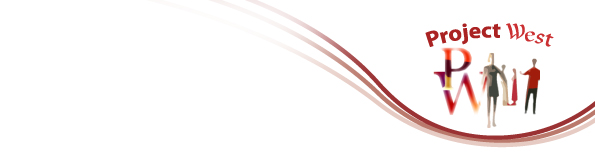 You should complete this form fully in black ink or typescript and return it to:Project West Limited, 27 Sandringham Road, Northolt, UB5 5HNPlease do not substitute a CV for this application form.Post Applied for: Title: -             Surname: -					Forenames: -Surname at birth (if different): - 				 Age: -		     Date of birth: -		Place of birth: -						Nationality: -Permanent address: -					Address for letters (if different): -Email address: -								Fax: -Home telephone: -					Daytime telephone: -   (Where a message may be left)If you have ever possessed any other nationality or citizenship, please give full details with dates:-Are you lawfully resident in the UK?	   Yes           No	       Are you subject to immigration control?	Yes             NoIf yes, please specify: -Are there any restrictions regarding your employment, i.e. do you require a Work Permit?		Yes             NoIf Yes please supply details below: -I declare I am eligible to work in the UK.Signed: -……………………………………….…………………………………  Dated: -……………………………….Do you consier that you have a isability?  	YES / NODo you hol a current riving licence?     	YES / NO	Are there any points on your licence?   YES / NO							If so, how many?Are you prepare to travel?	        	YES / NO	Have you been employe by this company previously?	YES / NODo you have relatives working for this company?   YES / NO   If yes, please give etails (on a separate sheet if necessary)Have you been suspene or subject to isciplinary action by your current or previous employers?       YES/NOIf yes, please supply full etails (on a separate sheet if necessary)Please give details of schools, colleges or universities attended since the age of 14 years:Please give details of all full-time and part-time work, including any periods of self-employment, within the last ten years.Please provie the names, aresses an telephone numbers of two people known to you personally.  One of these must be your present or most recent employer.  The other may provie a character reference an must not be a member of your family.  Please note that referees will not be contacte without your permission.  Any offer of employment will be subject to receipt of satisfactory references an CRB check an may be withrawn in the event of a failure to receive them or if they are eeme unacceptable for the post applie for.First Referee – Current / Most Recent Employer		     Second Referee – Working with ChildrenName:							     Name:							Address:							     Address:							Telephone:						     Telephone:Fax:							     Fax:In what context oes this referee know you?			     In what context oes this referee know you?Third Referee - Personal	(someone who has known you at least 2 years and is not a family member)				     Name:							     Aress:							     Telephone:						     Fax:							     In what context oes this referee know you?			     If you consier that you have a isability, please inicate any special arrangements you require to enable you to take part in an interview.Please indicate how you heard about this vacancy.  Please specify specific publication.I declare that the details given on this application are to the best of my knowledge and belief, true and complete.  I understand that my application may be rejected or, if I am already appointed, I may be dismissed if I withhold relevant details or give false information.I give permission for all or part of this application to be held on both computerised and manual records, which I may request access to.Signed:							                      Date:Name: Project West has a policy of equal opportunity.  We are therefore asking you to complete the following questionnaire.  Your answers will be treate confientially an will not affect your job application in any way.May we thank you in advance of your co-operation.Please read all the categories and then tick the box that you most identify with.WhiteAny White background (specify if you wish)BlackAfricanCaribbeanAny other Black background (specify if you wish)AsianBangladeshiIndianPakistaniAny other Asian background (specify if you wish)ChineseAny other Chinese background (specify if you wish)Mixed ethnic backgroundAsian and WhiteBlack African and WhiteBlack  and WhiteAny other mixed ethnic background (specify if you wish)Any other ethnic background (specify if you wish)HEALTH STATEMENTTo be completed as part of application process                                                    Please use block capitalsHave you ever in your life, to your knowledge had any of the following:(please provide details of condition and the date occurred)Name and Address of InstitutionDatesDatesSubjects TakenLevel of QualificationDate Awarded or ExpectedName and Address of InstitutionFromToSubjects TakenLevel of QualificationDate Awarded or ExpectedName and Address of Most Recent or Present EmployerDatesDatesJob Title and Nature of WorkJob Title and Nature of WorkReason for Leaving (if appropriate)Name and Address of Most Recent or Present EmployerFromMm / yyToMm / yyJob Title and Nature of WorkJob Title and Nature of WorkReason for Leaving (if appropriate)Basic SalaryBasic SalaryBasic SalaryBasic SalaryAllowances/Bonuses (if applicable)Allowances/Bonuses (if applicable)Name and Address of Previous Employers (Please list in order starting with the most recent)DatesDatesJob Title and Nature of WorkJob Title and Nature of WorkReason for Leaving (if appropriate)Name and Address of Previous Employers (Please list in order starting with the most recent)FromMm / yyToMm / yyJob Title and Nature of WorkJob Title and Nature of WorkReason for Leaving (if appropriate)Give details of any time not already accounted for (including unemployment)Give details of any time not already accounted for (including unemployment)Give details of any time not already accounted for (including unemployment)Give details of any time not already accounted for (including unemployment)Give details of any time not already accounted for (including unemployment)Give details of any time not already accounted for (including unemployment)TitleFull NameDate of BirthAny Former NameAddressPost CodeTelephone NumberPlease read these notes before completing the remainder of the form:You are asked to complete this form for the information of the Company and its medical advisor who will then decide whether a medical examination is necessary.Should more space be required to answer any question, a plain sheet of paper may be used.When answering the following questions, please delete 'YES' or 'NO' or write 'NO' or 'NONE' where applicable.  Do not put a line through any question.Please read these notes before completing the remainder of the form:You are asked to complete this form for the information of the Company and its medical advisor who will then decide whether a medical examination is necessary.Should more space be required to answer any question, a plain sheet of paper may be used.When answering the following questions, please delete 'YES' or 'NO' or write 'NO' or 'NONE' where applicable.  Do not put a line through any question.(a) Name and address of your present doctor. (If none, state 'NONE')        (b) Name and address of any other doctor who has attended you during the past five years from              who information regarding your health may be obtained (If none, state 'NONE')2.     As far as you know, are you in good health at the present time?    YES / NO3.     Are you attending you doctor for any reason?                                 YES / NO(a) Name and address of your present doctor. (If none, state 'NONE')        (b) Name and address of any other doctor who has attended you during the past five years from              who information regarding your health may be obtained (If none, state 'NONE')2.     As far as you know, are you in good health at the present time?    YES / NO3.     Are you attending you doctor for any reason?                                 YES / NO(A) Blackouts, epilepsy, fits or faints. YES / NO(B) Heart disease or disorder.YES / NO(C) High blood pressure.	YES / NO(D) Tuberculosis, bronchitis, asthma.YES / NO(E) Depression, anxiety, "nerves".YES / NO(F) Skin disease or dermatitis.YES / NO(G) Recurrent gastric disorder,                  stomach trouble, vomiting.YES / NO(H) Diabetes or sugar trouble.YES / NO(I) Eye disease or disorder.	YES / NO(J) Major accident resulting in injury.YES / NO(K) Recurrent diarrhoea, bowel trouble.YES / NOAre you at present taking any medicines or tablets prescribed by your doctor?        YES / NO Have you ever had a serious operation?  If so, when and for what?         YES / NO  Have you stayed away from work in the last year, as a result of injury, for longer than one week? If so, why, and for how long?YES / NO  Are you a Registered Disabled Person?             YES / NO  Are you awaiting any surgical operation or hospital appointment?          YES / NO  Have you ever had an accident or illness that is still affecting you?  YES / NO  Have You ever been vaccinated against:(A) German Measles (Rubella)? YES / NO  (B) Tuberculosis?                        YES / NO  